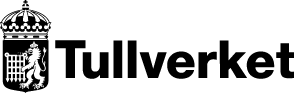 UPPLYSNINGAR till blanketten ”Begäran om komplettering av tillstånd att lämna elektroniska dokument till Tullverket”, Tv 404.18Skicka din begäran till:Tullverket Box 12854112 98 StockholmANSÖKAN om komplettering av tillstånd att lämna elektroniska dokument till TullverketAnkomstdatum/Dnr hos TullverketSkicka din begäran till:Tullverket Box 12854112 98 StockholmFör information, ring TullSvar 0771-520 520För information, ring TullSvar 0771-520 520Ankomstdatum/Dnr hos TullverketSökanden (namn, utdelningsadress, postnummer och postort)1)Sökanden (namn, utdelningsadress, postnummer och postort)1)Sökanden (namn, utdelningsadress, postnummer och postort)1)EORI-nummerEORI-nummerEORI-nummerEORI-nummerEORI-nummerEORI-nummerOrganisationsnummer/personnummer2)Organisationsnummer/personnummer2)Sökanden (namn, utdelningsadress, postnummer och postort)1)Sökanden (namn, utdelningsadress, postnummer och postort)1)Sökanden (namn, utdelningsadress, postnummer och postort)1)KontaktpersonKontaktpersonKontaktpersonKontaktpersonKontaktpersonKontaktpersonKontaktpersonKontaktpersonSökanden (namn, utdelningsadress, postnummer och postort)1)Sökanden (namn, utdelningsadress, postnummer och postort)1)Sökanden (namn, utdelningsadress, postnummer och postort)1)E-postadressE-postadressE-postadressE-postadressE-postadressE-postadressE-postadressE-postadressTillstånds-/diarienummer för nuvarande tillståndTillstånds-/diarienummer för nuvarande tillståndTillstånds-/diarienummer för nuvarande tillståndTelefon Telefon Telefon Telefon Telefon Telefon Telefon Telefon Ange systemleverantör, systemnamn och versionsnummer ELLER "egenutvecklat" + systemnamn och versionsnummer om ni avser att utveckla ert eget system3)Ange systemleverantör, systemnamn och versionsnummer ELLER "egenutvecklat" + systemnamn och versionsnummer om ni avser att utveckla ert eget system3)Ange systemleverantör, systemnamn och versionsnummer ELLER "egenutvecklat" + systemnamn och versionsnummer om ni avser att utveckla ert eget system3)Ange systemleverantör, systemnamn och versionsnummer ELLER "egenutvecklat" + systemnamn och versionsnummer om ni avser att utveckla ert eget system3)Ange systemleverantör, systemnamn och versionsnummer ELLER "egenutvecklat" + systemnamn och versionsnummer om ni avser att utveckla ert eget system3)Ange systemleverantör, systemnamn och versionsnummer ELLER "egenutvecklat" + systemnamn och versionsnummer om ni avser att utveckla ert eget system3)Ange systemleverantör, systemnamn och versionsnummer ELLER "egenutvecklat" + systemnamn och versionsnummer om ni avser att utveckla ert eget system3)Ange systemleverantör, systemnamn och versionsnummer ELLER "egenutvecklat" + systemnamn och versionsnummer om ni avser att utveckla ert eget system3)Ange systemleverantör, systemnamn och versionsnummer ELLER "egenutvecklat" + systemnamn och versionsnummer om ni avser att utveckla ert eget system3)Ange systemleverantör, systemnamn och versionsnummer ELLER "egenutvecklat" + systemnamn och versionsnummer om ni avser att utveckla ert eget system3)Ange systemleverantör, systemnamn och versionsnummer ELLER "egenutvecklat" + systemnamn och versionsnummer om ni avser att utveckla ert eget system3)Säkerhetskontaktperson, namn, telefon och e-postadressSäkerhetskontaktperson, namn, telefon och e-postadressSäkerhetskontaktperson, namn, telefon och e-postadressSäkerhetskontaktperson, namn, telefon och e-postadressSäkerhetskontaktperson, namn, telefon och e-postadressSäkerhetskontaktperson, namn, telefon och e-postadressSäkerhetskontaktperson, namn, telefon och e-postadressSäkerhetskontaktperson, namn, telefon och e-postadressSäkerhetskontaktperson, namn, telefon och e-postadressSäkerhetskontaktperson, namn, telefon och e-postadressSäkerhetskontaktperson, namn, telefon och e-postadressAnledning till ansökanAnledning till ansökanAnledning till ansökanAnledning till ansökanAnledning till ansökanAnledning till ansökanAnledning till ansökanAnledning till ansökanAnledning till ansökanAnledning till ansökanAnledning till ansökanAnge vilken; t.ex. begäran om ny tullidserieAnge vilken; t.ex. begäran om ny tullidserieAnge vilken; t.ex. begäran om ny tullidserieAnge vilken; t.ex. begäran om ny tullidserieAnge vilken; t.ex. begäran om ny tullidserie  Vi byter kommunikation 	 Vi kan byta på befintlig teknisk bilaga 4)	 Vi vill ha en ny teknisk bilaga  Vi byter kommunikation 	 Vi kan byta på befintlig teknisk bilaga 4)	 Vi vill ha en ny teknisk bilaga  Vi byter system  Vi byter system  Vi byter system  Vi byter systemAnnan anledning:Annan anledning:Annan anledning:Vi har sedan tidigare följande elektroniska tillstånd 5) och vill ha nedanstående till den nya bilagan (fylls inte i vid byte på befintlig)Vi har sedan tidigare följande elektroniska tillstånd 5) och vill ha nedanstående till den nya bilagan (fylls inte i vid byte på befintlig)Vi har sedan tidigare följande elektroniska tillstånd 5) och vill ha nedanstående till den nya bilagan (fylls inte i vid byte på befintlig)Vi har sedan tidigare följande elektroniska tillstånd 5) och vill ha nedanstående till den nya bilagan (fylls inte i vid byte på befintlig)Vi har sedan tidigare följande elektroniska tillstånd 5) och vill ha nedanstående till den nya bilagan (fylls inte i vid byte på befintlig)Vi har sedan tidigare följande elektroniska tillstånd 5) och vill ha nedanstående till den nya bilagan (fylls inte i vid byte på befintlig)Vi har sedan tidigare följande elektroniska tillstånd 5) och vill ha nedanstående till den nya bilagan (fylls inte i vid byte på befintlig)Vi har sedan tidigare följande elektroniska tillstånd 5) och vill ha nedanstående till den nya bilagan (fylls inte i vid byte på befintlig)Vi har sedan tidigare följande elektroniska tillstånd 5) och vill ha nedanstående till den nya bilagan (fylls inte i vid byte på befintlig)Vi har sedan tidigare följande elektroniska tillstånd 5) och vill ha nedanstående till den nya bilagan (fylls inte i vid byte på befintlig)Vi har sedan tidigare följande elektroniska tillstånd 5) och vill ha nedanstående till den nya bilagan (fylls inte i vid byte på befintlig)  Transitering, NCTS Elektronisk utlämningssedel, UTL Elektroniskt meddelande om klarerad förenklad deklaration, ZKH Elektroniskt exportmedgivande, ZEM  Transitering, NCTS Elektronisk utlämningssedel, UTL Elektroniskt meddelande om klarerad förenklad deklaration, ZKH Elektroniskt exportmedgivande, ZEM  Transitering, NCTS Elektronisk utlämningssedel, UTL Elektroniskt meddelande om klarerad förenklad deklaration, ZKH Elektroniskt exportmedgivande, ZEM  Transitering, NCTS Elektronisk utlämningssedel, UTL Elektroniskt meddelande om klarerad förenklad deklaration, ZKH Elektroniskt exportmedgivande, ZEM  Transitering, NCTS Elektronisk utlämningssedel, UTL Elektroniskt meddelande om klarerad förenklad deklaration, ZKH Elektroniskt exportmedgivande, ZEM  Transitering, NCTS Elektronisk utlämningssedel, UTL Elektroniskt meddelande om klarerad förenklad deklaration, ZKH Elektroniskt exportmedgivande, ZEMVi vill ha en ny sigillnyckel UT för Vi vill ha en ny sigillnyckel UT för Vi vill ha en ny sigillnyckel UT för Vi vill ha en ny sigillnyckel UT för Vi vill ha en ny sigillnyckel UT för   Transitering, NCTS Elektronisk utlämningssedel, UTL Elektroniskt meddelande om klarerad förenklad deklaration, ZKH Elektroniskt exportmedgivande, ZEM  Transitering, NCTS Elektronisk utlämningssedel, UTL Elektroniskt meddelande om klarerad förenklad deklaration, ZKH Elektroniskt exportmedgivande, ZEM  Transitering, NCTS Elektronisk utlämningssedel, UTL Elektroniskt meddelande om klarerad förenklad deklaration, ZKH Elektroniskt exportmedgivande, ZEM  Transitering, NCTS Elektronisk utlämningssedel, UTL Elektroniskt meddelande om klarerad förenklad deklaration, ZKH Elektroniskt exportmedgivande, ZEM  Transitering, NCTS Elektronisk utlämningssedel, UTL Elektroniskt meddelande om klarerad förenklad deklaration, ZKH Elektroniskt exportmedgivande, ZEM  Transitering, NCTS Elektronisk utlämningssedel, UTL Elektroniskt meddelande om klarerad förenklad deklaration, ZKH Elektroniskt exportmedgivande, ZEM UTL ZKH UTL ZKH UTL ZKH UTL ZKH UTL ZKH Annat:       Annat:       Annat:       Annat:       Annat:       Annat:       Annat:       Annat:       Annat:       Annat:       Annat:      Tekniska uppgifter för EDI-kommunikation lämnas nedan
(Om ansökan avser flera tekniska bilagor kan ni specificera dessa genom att fylla i nedanstående uppgifter på ytterligare blankett som bifogas som bilaga) Tekniska uppgifter för EDI-kommunikation lämnas nedan
(Om ansökan avser flera tekniska bilagor kan ni specificera dessa genom att fylla i nedanstående uppgifter på ytterligare blankett som bifogas som bilaga) Tekniska uppgifter för EDI-kommunikation lämnas nedan
(Om ansökan avser flera tekniska bilagor kan ni specificera dessa genom att fylla i nedanstående uppgifter på ytterligare blankett som bifogas som bilaga) Tekniska uppgifter för EDI-kommunikation lämnas nedan
(Om ansökan avser flera tekniska bilagor kan ni specificera dessa genom att fylla i nedanstående uppgifter på ytterligare blankett som bifogas som bilaga) Tekniska uppgifter för EDI-kommunikation lämnas nedan
(Om ansökan avser flera tekniska bilagor kan ni specificera dessa genom att fylla i nedanstående uppgifter på ytterligare blankett som bifogas som bilaga) Tekniska uppgifter för EDI-kommunikation lämnas nedan
(Om ansökan avser flera tekniska bilagor kan ni specificera dessa genom att fylla i nedanstående uppgifter på ytterligare blankett som bifogas som bilaga) Tekniska uppgifter för EDI-kommunikation lämnas nedan
(Om ansökan avser flera tekniska bilagor kan ni specificera dessa genom att fylla i nedanstående uppgifter på ytterligare blankett som bifogas som bilaga) Tekniska uppgifter för EDI-kommunikation lämnas nedan
(Om ansökan avser flera tekniska bilagor kan ni specificera dessa genom att fylla i nedanstående uppgifter på ytterligare blankett som bifogas som bilaga) Tekniska uppgifter för EDI-kommunikation lämnas nedan
(Om ansökan avser flera tekniska bilagor kan ni specificera dessa genom att fylla i nedanstående uppgifter på ytterligare blankett som bifogas som bilaga) Tekniska uppgifter för EDI-kommunikation lämnas nedan
(Om ansökan avser flera tekniska bilagor kan ni specificera dessa genom att fylla i nedanstående uppgifter på ytterligare blankett som bifogas som bilaga) Tekniska uppgifter för EDI-kommunikation lämnas nedan
(Om ansökan avser flera tekniska bilagor kan ni specificera dessa genom att fylla i nedanstående uppgifter på ytterligare blankett som bifogas som bilaga) Vidareadress/routing address, om tillämplig 6)Vidareadress/routing address, om tillämplig 6)Vidareadress/routing address, om tillämplig 6)Vidareadress/routing address, om tillämplig 6)Vidareadress/routing address, om tillämplig 6)Vidareadress/routing address, om tillämplig 6)Vidareadress/routing address, om tillämplig 6)Vidareadress/routing address, om tillämplig 6)Vidareadress/routing address, om tillämplig 6)Vidareadress/routing address, om tillämplig 6)Vidareadress/routing address, om tillämplig 6)Signeringsmetod som ska användasSigneringsmetod som ska användasSigneringsmetod som ska användasSigneringsmetod som ska användasSigneringsmetod som ska användasSigneringsmetod som ska användasSigneringsmetod som ska användasSigneringsmetod som ska användasSigneringsmetod som ska användasSigneringsmetod som ska användasSigneringsmetod som ska användas PKI-baserat signeringscertifikat7) PKI-baserat signeringscertifikat7) PKI-baserat signeringscertifikat7) PKI-baserat signeringscertifikat7) PKI-baserat signeringscertifikat7) PKI-baserat signeringscertifikat7) PKI-baserat signeringscertifikat7) PKI-baserat signeringscertifikat7) PKI-baserat signeringscertifikat7) PKI-baserat signeringscertifikat7) PKI-baserat signeringscertifikat7)Uppgifter om den kommunikationspart som kommer att svara för kommunikationen av meddelanden med Tullverket Uppgifter om den kommunikationspart som kommer att svara för kommunikationen av meddelanden med Tullverket Uppgifter om den kommunikationspart som kommer att svara för kommunikationen av meddelanden med Tullverket Uppgifter om den kommunikationspart som kommer att svara för kommunikationen av meddelanden med Tullverket Uppgifter om den kommunikationspart som kommer att svara för kommunikationen av meddelanden med Tullverket Uppgifter om den kommunikationspart som kommer att svara för kommunikationen av meddelanden med Tullverket Uppgifter om den kommunikationspart som kommer att svara för kommunikationen av meddelanden med Tullverket Uppgifter om den kommunikationspart som kommer att svara för kommunikationen av meddelanden med Tullverket Uppgifter om den kommunikationspart som kommer att svara för kommunikationen av meddelanden med Tullverket Uppgifter om den kommunikationspart som kommer att svara för kommunikationen av meddelanden med Tullverket Uppgifter om den kommunikationspart som kommer att svara för kommunikationen av meddelanden med Tullverket Företagsnamn och fullständig adress (om kommunikationsplats är annan än sökanden) 8)Företagsnamn och fullständig adress (om kommunikationsplats är annan än sökanden) 8)Företagsnamn och fullständig adress (om kommunikationsplats är annan än sökanden) 8)Företagsnamn och fullständig adress (om kommunikationsplats är annan än sökanden) 8)Företagsnamn och fullständig adress (om kommunikationsplats är annan än sökanden) 8)Företagsnamn och fullständig adress (om kommunikationsplats är annan än sökanden) 8)Företagsnamn och fullständig adress (om kommunikationsplats är annan än sökanden) 8)Företagsnamn och fullständig adress (om kommunikationsplats är annan än sökanden) 8)Företagsnamn och fullständig adress (om kommunikationsplats är annan än sökanden) 8)Organisationsnummer 8)Organisationsnummer 8)Anslutningssätt för kommunikation        Anslutningssätt för kommunikation        Anslutningssätt för kommunikation        Anslutningssätt för kommunikation        Anslutningssätt för kommunikation        Anslutningssätt för kommunikation        Anslutningssätt för kommunikation        Anslutningssätt för kommunikation        Anslutningssätt för kommunikation        Anslutningssätt för kommunikation        Anslutningssätt för kommunikation        TCP/IP OFTP versionsnummer (vanligtvis version 2.0 TLS)TCP/IP OFTP versionsnummer (vanligtvis version 2.0 TLS)TCP/IP OFTP versionsnummer (vanligtvis version 2.0 TLS)TCP/IP OFTP versionsnummer (vanligtvis version 2.0 TLS)TCP/IP OFTP versionsnummer (vanligtvis version 2.0 TLS)TCP/IP OFTP versionsnummer (vanligtvis version 2.0 TLS)TCP/IP OFTP versionsnummer (vanligtvis version 2.0 TLS)TCP/IP OFTP versionsnummer (vanligtvis version 2.0 TLS) TCP/IP över Internet TCP/IP över Internet TCP/IP över InternetOFTP EDI kod (Sessions-ID SSID) 9)OFTP EDI kod (Sessions-ID SSID) 9)OFTP EDI kod (Sessions-ID SSID) 9)OFTP EDI kod (Sessions-ID SSID) 9)OFTP EDI kod (Sessions-ID SSID) 9)OFTP EDI kod (Fil ID SFID) (frivillig uppgift) 9)OFTP EDI kod (Fil ID SFID) (frivillig uppgift) 9)OFTP EDI kod (Fil ID SFID) (frivillig uppgift) 9)OFTP EDI kod (Fil ID SFID) (frivillig uppgift) 9)OFTP EDI kod (Fil ID SFID) (frivillig uppgift) 9)OFTP EDI kod (Fil ID SFID) (frivillig uppgift) 9)Kontaktperson för kommunikation/driftstörningarE-postadressE-postadressE-postadressE-postadressE-postadressE-postadressE-postadressE-postadressE-postadressTelefon (direktnr)Upplysningar till enskilda näringsidkare (enskilda firmor) 10)Alla som har tillstånd hos Tullverket ingår i vårt kundregister. Registret publicerar vi på tullverket.se. Information om dig som är enskild näringsidkare (dvs. din firma är registrerad på ditt personnummer) publicerar vi inte utan att du har lämnat ditt samtycke.Upplysningar till enskilda näringsidkare (enskilda firmor) 10)Alla som har tillstånd hos Tullverket ingår i vårt kundregister. Registret publicerar vi på tullverket.se. Information om dig som är enskild näringsidkare (dvs. din firma är registrerad på ditt personnummer) publicerar vi inte utan att du har lämnat ditt samtycke.Upplysningar till enskilda näringsidkare (enskilda firmor) 10)Alla som har tillstånd hos Tullverket ingår i vårt kundregister. Registret publicerar vi på tullverket.se. Information om dig som är enskild näringsidkare (dvs. din firma är registrerad på ditt personnummer) publicerar vi inte utan att du har lämnat ditt samtycke.Upplysningar till enskilda näringsidkare (enskilda firmor) 10)Alla som har tillstånd hos Tullverket ingår i vårt kundregister. Registret publicerar vi på tullverket.se. Information om dig som är enskild näringsidkare (dvs. din firma är registrerad på ditt personnummer) publicerar vi inte utan att du har lämnat ditt samtycke.Upplysningar till enskilda näringsidkare (enskilda firmor) 10)Alla som har tillstånd hos Tullverket ingår i vårt kundregister. Registret publicerar vi på tullverket.se. Information om dig som är enskild näringsidkare (dvs. din firma är registrerad på ditt personnummer) publicerar vi inte utan att du har lämnat ditt samtycke.Upplysningar till enskilda näringsidkare (enskilda firmor) 10)Alla som har tillstånd hos Tullverket ingår i vårt kundregister. Registret publicerar vi på tullverket.se. Information om dig som är enskild näringsidkare (dvs. din firma är registrerad på ditt personnummer) publicerar vi inte utan att du har lämnat ditt samtycke.Upplysningar till enskilda näringsidkare (enskilda firmor) 10)Alla som har tillstånd hos Tullverket ingår i vårt kundregister. Registret publicerar vi på tullverket.se. Information om dig som är enskild näringsidkare (dvs. din firma är registrerad på ditt personnummer) publicerar vi inte utan att du har lämnat ditt samtycke.Personuppgifter (namn, adress och personnummer) som jag lämnar i denna ansökan får behandlas för publicering på tullverket.se.	 Ja	 NejPersonuppgifter (namn, adress och personnummer) som jag lämnar i denna ansökan får behandlas för publicering på tullverket.se.	 Ja	 NejPersonuppgifter (namn, adress och personnummer) som jag lämnar i denna ansökan får behandlas för publicering på tullverket.se.	 Ja	 NejPersonuppgifter (namn, adress och personnummer) som jag lämnar i denna ansökan får behandlas för publicering på tullverket.se.	 Ja	 NejOrtOrtOrtOrtDatumDatumDatumDatumDatumDatumDatumUnderskrift av behörig firmatecknareUnderskrift av behörig firmatecknareUnderskrift av behörig firmatecknareUnderskrift av behörig firmatecknareNamnförtydligandeNamnförtydligandeNamnförtydligandeNamnförtydligandeNamnförtydligandeNamnförtydligandeNamnförtydligande1 Sökandens namnAnge företagets registrerade firma.En enskild näringsidkare anger det namn under vilket näringsverksamheten drivs.2 OrganisationsnummerAnge företagets organisationsnummer enligt aktuellt registreringsbevis. En enskild näringsidkare anger sitt personnummer.3 System, systembeskrivning och säkerhetsintyg9 OFTP EDI-koda) Ange den OFTP EDI-kod (SSID) som kommer att användas. Genom denna kod går det att identifiera abonnenten.Enligt den OFTP-standard som publicerats av Odette (även publicerad som RFC 5024 av IETF) ska identiteten på de olika parterna i en OFTP-överföring kunna säkerställas genom en identifieringskod som är baserad på ISO-6523 med formatet a1+n4+an14+an6.Det finns flera olika utfärdarorganisationer som fungerar som ICD-organisationer (International Code Designator). Förteckningen över ICD-organisationer administreras av British Standards Institute. I Sverige är den vanligaste ICD-koden "0007", vilket står för ett svenskt organisationsnummer.Exempel på en OFTP EDI-kod (SSID) baserad på ICD-koden ”0007”:O000700009999999999XXXXXXdär:O = kvalificerare som hänvisar till Odette0007 = ICD-koden för Skatteverket00009999999999 = svenskt organisationsnummerXXXXXX = intern alfanumerisk kod. De alfatecken som är tillåtna är A-Z, och de ska anges med versaler.Det här formatet på OFTP-adressen måste användas. Be gärna din systemleverantör om hjälp om du behöver det. Företag etablerade i andra länder kan ta kontakt med den nationella Odette-organisationen om det finns en sådan, med Odette International eller med sitt nationella standardiseringsorgan.b) Ange en SFID-kod (frivillig uppgift). Ett företag kan välja att ha två olika SFID-koder för olika vidareadresser, men koderna ska följa reglerna för OFTP-adresser. En angiven SFID-kod kommer att användas i båda riktningarna.10 Upplysningar om bestämmelser i personuppgiftslagenEnligt 10 § personuppgiftslagen (1998:204) får information som direkt eller indirekt kan hänföras till en fysisk person (personuppgifter) bara behandlas om den som uppgiften avser har lämnat sitt samtycke till behandlingen, eller om behandlingen är nödvändig för vissa syften som räknas upp i paragrafen, t.ex. om det behövs för att en arbetsuppgift vid myndighetsutövning ska kunna utföras.Tullverkets kundregister innehåller namn eller firma, adress och i vissa fall registreringsnummer på näringsidkare som har minst ett tillstånd hos Tullverket. Registreringsnumret består av organisationsnummer/personnummer + tilläggssiffror. Registret publiceras på Tullverkets webbplats tullverket.se och används främst av ombud som fått i uppdrag att upprätta tulldeklarationer. Genom registret får ombuden enkelt tillgång till sådana uppgifter om deklaranten som de behöver för att kunna tulldeklarera.För vissa tillståndshavare kan framställningen av registret innebära att vi behandlar deras personuppgifter. Innan personuppgifter tas in i registret ska den som uppgiften avser därför ges tillfälle att välja om denne samtycker till att uppgifterna används för framställning av registret eller om denne säger nej till att uppgifterna publicerasSystembeskrivningMed systembeskrivning menar vi en beskrivning av det system som används för att lämna elektroniska dokument. Systemleverantören ska tillhandahålla en systembeskrivning och en mall för ett intyg om säkerhetshantering till sin kund.Godkända systemTullverket har prövat och godkänt systemet och  systembeskrivningen. Kunden kan göra förenklade tester och behöver inte sända in systembeskrivningen till Tullverket. Senast innan produktionssättning ska sökande istället skicka in det undertecknade säkerhetsintyget till Tullverket. Förteckning över godkända system publiceras på tullverket.se.Egenbyggda system Företag som bygger sitt eget system måste skriva en egen systembeskrivning.Riktlinjer för hur en systembeskrivning ska se ut finns på tullverket.se.9 OFTP EDI-koda) Ange den OFTP EDI-kod (SSID) som kommer att användas. Genom denna kod går det att identifiera abonnenten.Enligt den OFTP-standard som publicerats av Odette (även publicerad som RFC 5024 av IETF) ska identiteten på de olika parterna i en OFTP-överföring kunna säkerställas genom en identifieringskod som är baserad på ISO-6523 med formatet a1+n4+an14+an6.Det finns flera olika utfärdarorganisationer som fungerar som ICD-organisationer (International Code Designator). Förteckningen över ICD-organisationer administreras av British Standards Institute. I Sverige är den vanligaste ICD-koden "0007", vilket står för ett svenskt organisationsnummer.Exempel på en OFTP EDI-kod (SSID) baserad på ICD-koden ”0007”:O000700009999999999XXXXXXdär:O = kvalificerare som hänvisar till Odette0007 = ICD-koden för Skatteverket00009999999999 = svenskt organisationsnummerXXXXXX = intern alfanumerisk kod. De alfatecken som är tillåtna är A-Z, och de ska anges med versaler.Det här formatet på OFTP-adressen måste användas. Be gärna din systemleverantör om hjälp om du behöver det. Företag etablerade i andra länder kan ta kontakt med den nationella Odette-organisationen om det finns en sådan, med Odette International eller med sitt nationella standardiseringsorgan.b) Ange en SFID-kod (frivillig uppgift). Ett företag kan välja att ha två olika SFID-koder för olika vidareadresser, men koderna ska följa reglerna för OFTP-adresser. En angiven SFID-kod kommer att användas i båda riktningarna.10 Upplysningar om bestämmelser i personuppgiftslagenEnligt 10 § personuppgiftslagen (1998:204) får information som direkt eller indirekt kan hänföras till en fysisk person (personuppgifter) bara behandlas om den som uppgiften avser har lämnat sitt samtycke till behandlingen, eller om behandlingen är nödvändig för vissa syften som räknas upp i paragrafen, t.ex. om det behövs för att en arbetsuppgift vid myndighetsutövning ska kunna utföras.Tullverkets kundregister innehåller namn eller firma, adress och i vissa fall registreringsnummer på näringsidkare som har minst ett tillstånd hos Tullverket. Registreringsnumret består av organisationsnummer/personnummer + tilläggssiffror. Registret publiceras på Tullverkets webbplats tullverket.se och används främst av ombud som fått i uppdrag att upprätta tulldeklarationer. Genom registret får ombuden enkelt tillgång till sådana uppgifter om deklaranten som de behöver för att kunna tulldeklarera.För vissa tillståndshavare kan framställningen av registret innebära att vi behandlar deras personuppgifter. Innan personuppgifter tas in i registret ska den som uppgiften avser därför ges tillfälle att välja om denne samtycker till att uppgifterna används för framställning av registret eller om denne säger nej till att uppgifterna publiceras4 Byte av kommunikation på befintlig teknisk bilagaByte på befintlig teknisk bilaga förutsätter ett stopp i er ordinarie produktionstrafik och innebär att ni kan fortsätta använda befintlig avsändaradress i UNB och ev. vidareadress. De uppgifterna finns specificerade i bilaga till ert tillstånd.5 Elektroniska tillståndFöretagets giltiga tillstånd publiceras i ”kundregistret” på tullverket.se (om inte företaget begärt undantag från publicering)Det datoriserade transiteringssystemet NCTS - tillståndskod TVEUTTillstånd att ta emot elektronisk utlämningssedel - tillståndskod TVEMUTillstånd att ta emot elektroniskt meddelande om klarerad förenklad deklaration - TVEKHTillstånd att ta emot elektroniskt exportmedgivande - tillståndskod TVZEMFör ansökningar av tillstånd som inte finns sedan tidigare hänvisas till respektive ansökningsblankett för detta.6 Vidareadress/routing adressMax. 14 valfria tecken, alfanumeriskt. ÅÄÖ får inte ingå. Om det finns flera tekniska bilagor i  tillståndet måste de skiljas åt med olika vidareadresser. Vid byte av kommunikation på befintlig bilaga anges nuvarande vidareadress om det finns någon. (Avsändaradress i de elektroniska meddelandena består av organisationsnummer och ev. vidareadress, NNNNNNNNNN:vidareadress)7 SigneringsmetodDet säkra informationsutbytet via EDI innebär att utfärdaren av informationen säkert kan identifieras och att informationen skyddas mot förändringar och transporteras via säker kommunikaiton. Tullverket tillämpar för detta ett PKI-baserat säkerhetskoncept, där Tullverket är utfärdare av de företagsorienterade signeringscertifikat som ska användas för signering. Mer information om den PKI-baserade säkerhetslösningen finns på tullverket.se, EDI, tekniska förutsättningar – EDI säkerhet.8 KommunikationspartDetta fält ska du fylla i om du vill anlita en tredje part för kommunikationen av meddelanden till och från Tullverkets EDI-system. En tredje part kan vara en servicebyrå eller en så kallad VAN-operatör som säljer denna typ av tjänster. 9 OFTP EDI-koda) Ange den OFTP EDI-kod (SSID) som kommer att användas. Genom denna kod går det att identifiera abonnenten.Enligt den OFTP-standard som publicerats av Odette (även publicerad som RFC 5024 av IETF) ska identiteten på de olika parterna i en OFTP-överföring kunna säkerställas genom en identifieringskod som är baserad på ISO-6523 med formatet a1+n4+an14+an6.Det finns flera olika utfärdarorganisationer som fungerar som ICD-organisationer (International Code Designator). Förteckningen över ICD-organisationer administreras av British Standards Institute. I Sverige är den vanligaste ICD-koden "0007", vilket står för ett svenskt organisationsnummer.Exempel på en OFTP EDI-kod (SSID) baserad på ICD-koden ”0007”:O000700009999999999XXXXXXdär:O = kvalificerare som hänvisar till Odette0007 = ICD-koden för Skatteverket00009999999999 = svenskt organisationsnummerXXXXXX = intern alfanumerisk kod. De alfatecken som är tillåtna är A-Z, och de ska anges med versaler.Det här formatet på OFTP-adressen måste användas. Be gärna din systemleverantör om hjälp om du behöver det. Företag etablerade i andra länder kan ta kontakt med den nationella Odette-organisationen om det finns en sådan, med Odette International eller med sitt nationella standardiseringsorgan.b) Ange en SFID-kod (frivillig uppgift). Ett företag kan välja att ha två olika SFID-koder för olika vidareadresser, men koderna ska följa reglerna för OFTP-adresser. En angiven SFID-kod kommer att användas i båda riktningarna.10 Upplysningar om bestämmelser i personuppgiftslagenEnligt 10 § personuppgiftslagen (1998:204) får information som direkt eller indirekt kan hänföras till en fysisk person (personuppgifter) bara behandlas om den som uppgiften avser har lämnat sitt samtycke till behandlingen, eller om behandlingen är nödvändig för vissa syften som räknas upp i paragrafen, t.ex. om det behövs för att en arbetsuppgift vid myndighetsutövning ska kunna utföras.Tullverkets kundregister innehåller namn eller firma, adress och i vissa fall registreringsnummer på näringsidkare som har minst ett tillstånd hos Tullverket. Registreringsnumret består av organisationsnummer/personnummer + tilläggssiffror. Registret publiceras på Tullverkets webbplats tullverket.se och används främst av ombud som fått i uppdrag att upprätta tulldeklarationer. Genom registret får ombuden enkelt tillgång till sådana uppgifter om deklaranten som de behöver för att kunna tulldeklarera.För vissa tillståndshavare kan framställningen av registret innebära att vi behandlar deras personuppgifter. Innan personuppgifter tas in i registret ska den som uppgiften avser därför ges tillfälle att välja om denne samtycker till att uppgifterna används för framställning av registret eller om denne säger nej till att uppgifterna publiceras4 Byte av kommunikation på befintlig teknisk bilagaByte på befintlig teknisk bilaga förutsätter ett stopp i er ordinarie produktionstrafik och innebär att ni kan fortsätta använda befintlig avsändaradress i UNB och ev. vidareadress. De uppgifterna finns specificerade i bilaga till ert tillstånd.5 Elektroniska tillståndFöretagets giltiga tillstånd publiceras i ”kundregistret” på tullverket.se (om inte företaget begärt undantag från publicering)Det datoriserade transiteringssystemet NCTS - tillståndskod TVEUTTillstånd att ta emot elektronisk utlämningssedel - tillståndskod TVEMUTillstånd att ta emot elektroniskt meddelande om klarerad förenklad deklaration - TVEKHTillstånd att ta emot elektroniskt exportmedgivande - tillståndskod TVZEMFör ansökningar av tillstånd som inte finns sedan tidigare hänvisas till respektive ansökningsblankett för detta.6 Vidareadress/routing adressMax. 14 valfria tecken, alfanumeriskt. ÅÄÖ får inte ingå. Om det finns flera tekniska bilagor i  tillståndet måste de skiljas åt med olika vidareadresser. Vid byte av kommunikation på befintlig bilaga anges nuvarande vidareadress om det finns någon. (Avsändaradress i de elektroniska meddelandena består av organisationsnummer och ev. vidareadress, NNNNNNNNNN:vidareadress)7 SigneringsmetodDet säkra informationsutbytet via EDI innebär att utfärdaren av informationen säkert kan identifieras och att informationen skyddas mot förändringar och transporteras via säker kommunikaiton. Tullverket tillämpar för detta ett PKI-baserat säkerhetskoncept, där Tullverket är utfärdare av de företagsorienterade signeringscertifikat som ska användas för signering. Mer information om den PKI-baserade säkerhetslösningen finns på tullverket.se, EDI, tekniska förutsättningar – EDI säkerhet.8 KommunikationspartDetta fält ska du fylla i om du vill anlita en tredje part för kommunikationen av meddelanden till och från Tullverkets EDI-system. En tredje part kan vara en servicebyrå eller en så kallad VAN-operatör som säljer denna typ av tjänster. TeckenrepresentationDen teckenrepresentation som får användas är ISO 8859-1. Med tecken- representation menar vi den teckenkod genom vilken datorn internt skiljer de olika tecknen åt. Den teckenmängd som används är UNOC, latinskt alfabet nr 1.4 Byte av kommunikation på befintlig teknisk bilagaByte på befintlig teknisk bilaga förutsätter ett stopp i er ordinarie produktionstrafik och innebär att ni kan fortsätta använda befintlig avsändaradress i UNB och ev. vidareadress. De uppgifterna finns specificerade i bilaga till ert tillstånd.5 Elektroniska tillståndFöretagets giltiga tillstånd publiceras i ”kundregistret” på tullverket.se (om inte företaget begärt undantag från publicering)Det datoriserade transiteringssystemet NCTS - tillståndskod TVEUTTillstånd att ta emot elektronisk utlämningssedel - tillståndskod TVEMUTillstånd att ta emot elektroniskt meddelande om klarerad förenklad deklaration - TVEKHTillstånd att ta emot elektroniskt exportmedgivande - tillståndskod TVZEMFör ansökningar av tillstånd som inte finns sedan tidigare hänvisas till respektive ansökningsblankett för detta.6 Vidareadress/routing adressMax. 14 valfria tecken, alfanumeriskt. ÅÄÖ får inte ingå. Om det finns flera tekniska bilagor i  tillståndet måste de skiljas åt med olika vidareadresser. Vid byte av kommunikation på befintlig bilaga anges nuvarande vidareadress om det finns någon. (Avsändaradress i de elektroniska meddelandena består av organisationsnummer och ev. vidareadress, NNNNNNNNNN:vidareadress)7 SigneringsmetodDet säkra informationsutbytet via EDI innebär att utfärdaren av informationen säkert kan identifieras och att informationen skyddas mot förändringar och transporteras via säker kommunikaiton. Tullverket tillämpar för detta ett PKI-baserat säkerhetskoncept, där Tullverket är utfärdare av de företagsorienterade signeringscertifikat som ska användas för signering. Mer information om den PKI-baserade säkerhetslösningen finns på tullverket.se, EDI, tekniska förutsättningar – EDI säkerhet.8 KommunikationspartDetta fält ska du fylla i om du vill anlita en tredje part för kommunikationen av meddelanden till och från Tullverkets EDI-system. En tredje part kan vara en servicebyrå eller en så kallad VAN-operatör som säljer denna typ av tjänster. Företag som ansöker om att lämna elektroniska dokument ansvarar alltid för att såväl de tekniska villkoren som säkerhetsvillkoren uppfylls.